КГУ «НШ с.Красиловка»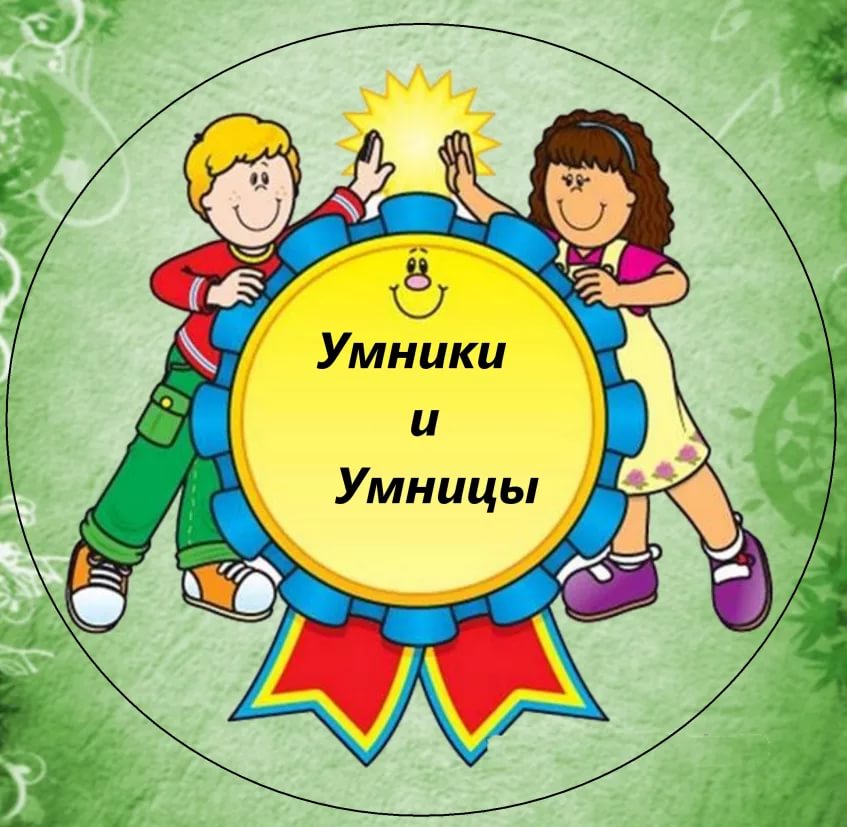 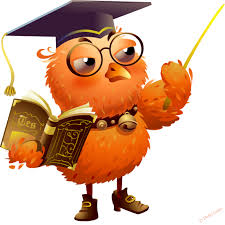 Интеллектуальная игра для учащихся 2,3 классов«Умники и умницы»Составила и провела:Асылтасова Ж.А. 2021-2022 уч.г.Интеллектуальная игра для учащихся 1 классов«Умники и умницы»Цель: развивать логическое мышление, воображение фантазию, активизировать познавательную деятельность через групповую форму работы, использовать элементы соревнования.Оборудование: интерактивная доска, фишки, карандаши, геометрические фигуры, пазлы, ребусы, раскраски «Соедини по точкам», карточки.Форма: интеллектуальная викторина.Методы: коллективная творческая деятельность. Ход мероприятия:I.  Организационный момент. Подготовка восприятия.1.Вступительное слово учителя Ведущий:  Мы рады видеть вас, друзья,                    Не будем унывать!                     На встречу с нами вы пришли                     Играть и побеждать!         Тот победить из вас сумеет,         Кто в сердце робость одолеет,         И кто с открытою душой,         В игре задор проявит свой.         И кругозор и интеллект         Не будут лишними, нет, нет!                     Прочитанные книг страницы                     Помогут вам найти ответ.                     А ваши мысли, словно птицы,                     Дадут вам  правильный совет                     Как выбрать верное решенье,                     К победе подогреть стремленье,                     Добраться до вершин побед!           Я ж вам желаю всем удачи!         Но, время! Начинать пора.         И пусть сегодня всех подружит         Наша веселая игра.  2.Приветствие учащихся - Девиз: «Чтобы в этой игре победить, сообразительным и умным нужно быть»Учитель- Победить в игре очень нелегко,Здесь сражаются за каждое очко.Будьте все внимательны, смекалисты, старательны.Желаю вам везение,Пусть победит умение!3.Условие игры. Три команды ( за каждый правильный ответ, команда получает смайлик)II. Конкурс №1 «Разминка»1. Эта фигура может быть прямой, тупой, острой. (угол)2. Простой инструмент для проведения прямой линии. (линейка)3. По небу летели птицы: воробей, стрекоза, ласточка и шмель. Сколько всего летело птиц? (2)4. Что может быть прямым, кривым, ломаным? (Линия)5. Простой предмет для построения круга? (циркуль)6. В реке рыбаки выловили 2 карася, 1 лягушку, 2 сапога и щуку. Сколько рыб выловили рыбаки? (3).7. Не рыбак, а сети расставляет (паук).8. Мудрая подруга Винни-Пуха.(Сова).9. Кому хвост служит рулем и парашютом? (белка).10. Животное-символ хитрости и ловкости (лиса).11. Какое полезное для человека животное дает молоко, мясо? (корова).12. Какое домашнее животное дает людям мед? (пчела).13. Чем больше из меня берут, тем шире и глубже я становлюсь. Что это ?(яма).14.Что можно приготовить, но нельзя съесть? (уроки).15. Четыре братца под одной крышей живут. Что это? (стол).Конкурс №2 «Расшифруй ребусы»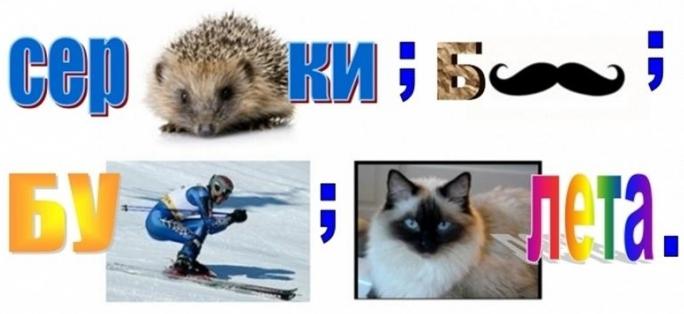 Конкурс№3  «Отгадай загадки»С большой охотой пыль вдыхает,Но не болеет, а чихает. ( Пылесос)Может и разбиться,Может и свариться.Если хочешь, в птицуМожет превратиться. (Яйцо)У неё во рту пила,Под водой она жила.Всех пугала, всех глоталаА теперь, в котёл попала. (щука)4)На дне, где тихо и темно,Лежит усатое бревно. (Сом)Конкурс№4 Вопросы на сообразительностьКакая птица откладывает яйца в чужие гнёзда? ( Кукушка)Какое животное носит детей в сумке? (Кенгуру)Что можно увидеть закрытыми глазами? (Сон)Какой зверь любит малину? (Медведь)Куда спешил доктор Айболит, чтобы помочь зверюшкам? (Африка)Как звали девочку , которая была ростом в дюйм? (Дюймовочка)Как называется полезный напиток, оканчивающийся на «й».(чай)Что защищает внутреннюю часть дерева? (кора)Как называется необходимая принадлежность для игры в хоккей? (шайба)Как называют красивую водоплавающую птицу на букву «Ч»?Конкурс №5 «Словесность»И пришёл к Айболиту барбос,Меня курица ……………….. . (клюнула в нос)Загляни – ка ты в кадушку-И увидишь там………………. . (лягушку)Кот кататься не привык-Опрокинул ……………… . (грузовик)Вот соль тебе, вот хлеб и ложка,Сварилась к ужину……….. . ( картошка)III Музыкальная пауза. ФизкультминуткаКонкурс №6 «Собери слово»БРУСКА (барсук), АБЛЕКА (белка),ОБКАСА (собака)ЁРЗАБЕ (берёза), ТУПЕХ(петух), ЦУРИКА(курица)Конкурс №7 «Знатоки окружающего мира» (ромашка) 1. Стоящий на остановке трамвай обходят спереди или сзади? (спереди)2. Какой орган человека называют «мотор»? (сердце)3. Какое вещество на нашей планете существуют в трех состояниях? (вода)4. Стоящий на остановке автобус или троллейбус обходят спереди или сзади? (сзади)5. Какой орган человека называют командным пунктом? (мозг)6. С помощью какого прибора можно ориентироваться в любую погоду? (компас)Загадки карандаша ( собери рисунок по точкам)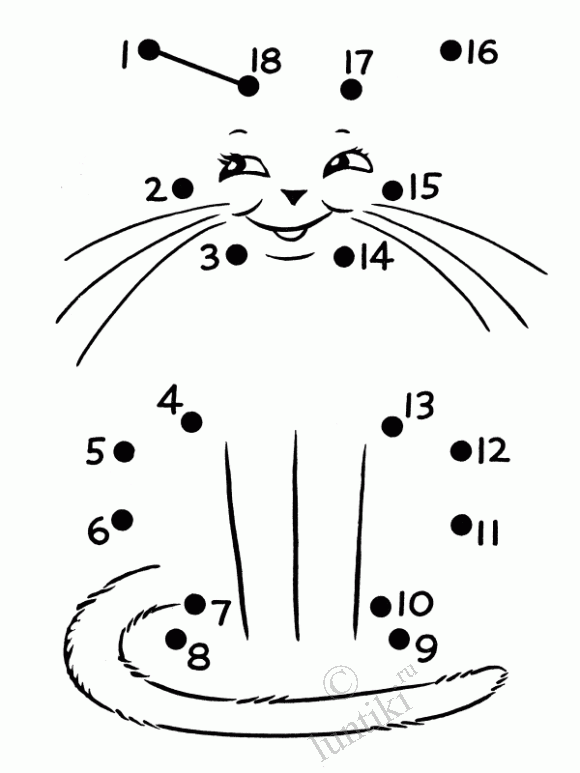 VI Подведение итогов конкурса. Подведение итогов. Жюри подводит итог соревнования. Подсчёт смайликов. Игра  «Назови одним словом» Храбрый человек--------------------храбрецБолтливый человек------------------болтунЛенивый человек---------------------лентяйМудрый человек----------------------мудрецБогатый человек----------------------богачГрубый человек-----------------------грубиянСильный человек---------------------силачВеселый человек----------------------весельчакЗаключительное слова ведущего:             Мы завершили конкурс наш!             Не скрою, вы мои друзья,             Весьма порадовали нас             Ответами своими, я             Вас поздравляю! Вы отныне             Зоветесь «умниками». Что ж,             Вам пригодится это званье,             Поможет страх преодолеть             И в школе получить признанье.             Но не забудьте: только труд,             Учеба и к наукам рвенье             Позволять всем вам сохранить             И знанья ваши, и уменья!VII Рефлексия- Не жалеете ли вы, что приняли участие в этом конкурсе?- Что понравилось?- Какие умения и знания помогли вам в выполнении задания?- Что вызвало затруднения?(Команда, получившая большое количество фишек награждается сладкими призами, медалями и грамотами.).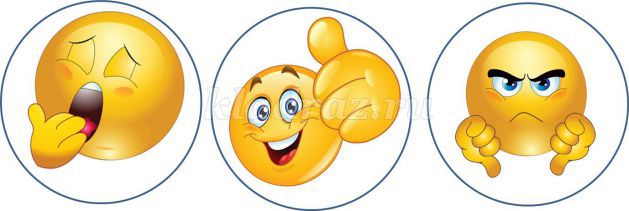 БРУСКА АБЛЕКА ОБКАСА ЁРЗАБЕ ТУПЕХЦУРИКАБРУСКА АБЛЕКА ОБКАСА ЁРЗАБЕ ТУПЕХЦУРИКА